序号家具名称单位数量规格尺寸(mm)颜色用材、工艺要求附图1普通教室双人桌张32桌子规格:W1200*d450*h750黑胡桃色基材:“大亚”牌E1级刨花板，经过防虫、防腐等化学处理，干燥至低于12%含水率，平整度好，性能稳定，不易变形.饰面：威盛亚牌防火皮。技术指标：面板厚度25MM,鸭嘴边型，背板层板厚度18MM，同色2MM厚度PVC封边。钢架：60*30椭圆形钢管,壁厚2mm,挡板厚度1MM，层板圆管壁厚1.2mm,直径25mm,内横档壁厚1.0mm,直径15mm，静电喷塑，高温塑化处理，外观平整，不生锈，防腐蚀。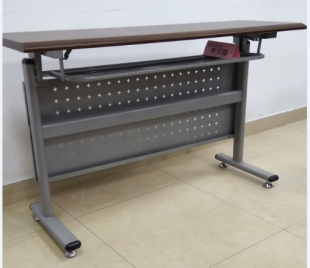 2普通教室双人桌张30桌子规格:W1400*d450*h750黑胡桃色基材:“大亚”牌E1级刨花板，经过防虫、防腐等化学处理，干燥至低于12%含水率，平整度好，性能稳定，不易变形.饰面：威盛亚牌防火皮。技术指标：面板厚度25MM,鸭嘴边型，背板层板厚度18MM，同色2MM厚度PVC封边。钢架：60*30椭圆形钢管,壁厚2mm,挡板厚度1MM，层板圆管壁厚1.2mm,直径25mm,内横档壁厚1.0mm,直径15mm，静电喷塑，高温塑化处理，外观平整，不生锈，防腐蚀。3普通教室培训椅张64W560*d450*h780红色1.面料:舒适棉麻面料。2.坐垫:高密度海绵，弹性好，不变形。3.椅架:40*20椭圆形钢管,壁厚1.5mm，静电喷塑，高温塑化处理，外观平整，不生锈，防腐蚀。4.靠背:进口网布,贴合腰部,符合人体功能学.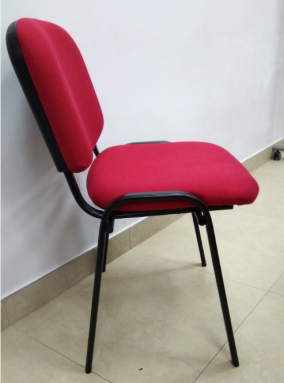 